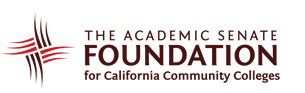 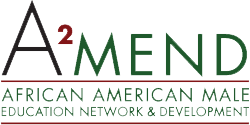 Faculty Scholarship Application Formfor the 2020 A2Mend ConferenceThe Academic Senate Foundation is proud to offer scholarships for faculty to attend the A2Mend Conference on March 5-6 at the Hyatt Regency Los Angeles International Airport. The scholarship will cover the cost of registration, hotel, and up to $250 in travel costs.Please fill out the form completely. Please answer the following questions.  1. Have you previously received a scholarship from the Foundation for ASCCC during 2018 or 2019? 2. What is your role with your local academic senate?3. What do you seek to gain as a result of attending A2MEND?4. How will what you gained during the conference help in your work with students?Submit your completed application to: foundation@asccc.org. The deadline to submit is January 24, 2020. Selected faculty will be notified via email two weeks after the submission date.The Academic Senate Foundation is a 501(c)(3) nonprofit organization,  www.asfccc.comFaculty Name:  Discipline: College:Phone:Email:Academic Senate President Name/Email: